Godzina wychowawcza klasa I BSIS P 8 kwietnia (środa)Temat: Święconka, zajączek… tradycje Świąt WielkanocnychZachęcam do obejrzenia krótkiego filmiku dotyczącego tematu dzisiejszej godziny wychowawczejWielkanoc - zwyczaje dawniej i dziśhttps://www.youtube.com/watch?v=9wW8DeVVvPIPoddaj się krótkiej refleksji jak spędzimy zbliżające się święta w tym roku? I jak one będą się różnić od wszystkich poprzednich…?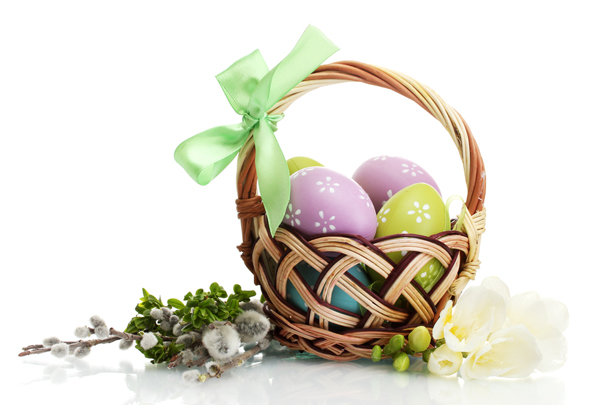 Aby zwycięstwo życia nad śmiercią, będące przesłaniem zbliżających się 
Świąt Wielkanocnych stało się źródłem spokoju  i nadzieiWam Drodzy Uczniowie i Waszym Rodzinom życzy Monika Brzozowicz